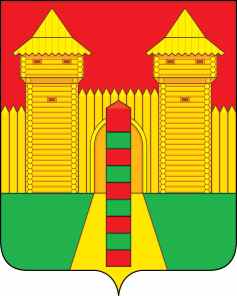 АДМИНИСТРАЦИЯ  МУНИЦИПАЛЬНОГО  ОБРАЗОВАНИЯ «ШУМЯЧСКИЙ   РАЙОН» СМОЛЕНСКОЙ  ОБЛАСТИПОСТАНОВЛЕНИЕот 30.12.2021г. № 612          п. ШумячиРуководствуясь статьей 42.10 Федерального закона от 24 июля 2007 года            № 221-ФЗ «О кадастровой деятельности», постановлением Администрации Смоленской области от 17 мая 2015 года № 292  «Об утверждении типового регламента            работы согласительной комиссии по вопросу согласованию местоположения границ земельных участков при выполнении комплексных кадастровых работ» Администрация муниципального образования «Шумячский район» Смоленской областиП О С Т А Н О В Л Я Е Т:1. Внести в состав согласительной комиссии по согласованию местоположения границ земельных участков при выполнении комплексных кадастровых работ на территории муниципального образования «Шумячский район» Смоленской области, утвержденный постановлением Администрации муниципального образования «Шумячский район» Смоленской области от 24.09.2021 г. № 406 «О создании согласительной комиссии по согласованию местоположения границ земельных участков при выполнении комплексных кадастровых работ на территории муниципального образования «Шумячский район» Смоленской области» следующие изменения:приложение № 1 к постановлению Администрации муниципального образования «Шумячский район» Смоленской области от 24.09.2021 г. № 406 дополнить позицией следующего содержания:2. Опубликовать постановление в газете «За урожай» и на официальном сайте муниципального образования «Шумячский район» Смоленской области.Глава муниципального образования«Шумячский район» Смоленской области                                              А.Н. ВасильевО внесении изменений в состав согласительной комиссии по согласованию местоположения границ земельных участков при выполнении комплексных кадастровых работ на территории муниципального образования «Шумячский район» Смоленской области«Савочкина   Марина Юрьевна-представитель Ассоциации саморегулируемой организации «Балтийское объединение кадастровых инженеров» по доверенности, член комиссии                    (по согласованию)                                                          »                                                           